Match the description for each of the five winners to their name:(pages 66-68)The little girl in the silver mink coat			     Charlie BucketSkinny little shrimp					     Violet BeauregardeStill chewing that dreadful old piece of gum                 Mike TeaveeThe television fiend	Veruca SaltThe big, fat boy	Augustus GloopWhy does Willy Wonka have to keep it warm inside the factory? (page 73)What is the first room the group come to called? (page 76)Charlie and the Chocolate Factory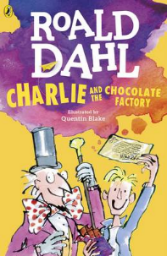 Read Chapter 13 and 14 of the book or listen to it using this link https://www.youtube.com/watch?v=qCuNSZjCKg8